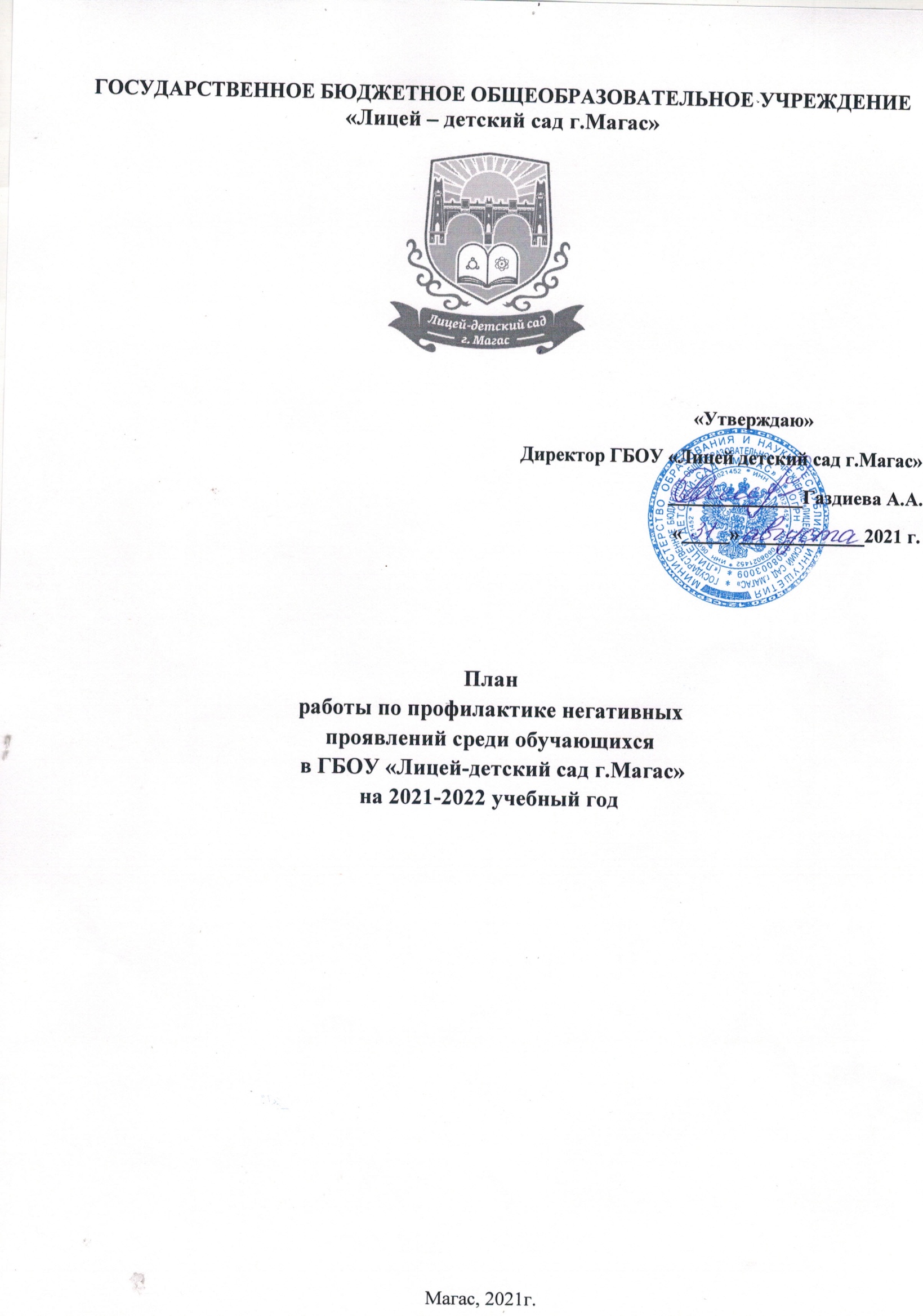 Цель: формирование полноценной, психически и физически здоровой личности с устойчивым нравственным поведением, способной к самореализации и самоопределению.№ п/пДаты проведенияПланируемые мероприятия.Целевая аудиторияОтветственныйПредполагаемый результат1.13.10.2115.12.2116.03.2211.05.22Заседания Совета профилактикибезнадзорности и правонарушений среди несовершеннолетних.Обучающиеся школьных отделений, родители.Председатель СоветаЧлены СоветаПротоколы заседаний Совета2.1 раз в месяцЗаседания рабочих групп Совета профилактикибезнадзорности и правонарушений среди несовершеннолетних.Обучающиеся школьных отделений, родители.Члены рабочих групп СоветаПротоколызаседаний рабочих групп3.Сентябрь январьСоставление социального паспорта класса, школы.Обучающиеся школьных отделений.Социальные педагоги КлассныеруководителиСоциальный паспорт класса,школы4.В течение годаСовместная работа с инспекцией ОДН, КДНиЗП, ГИБДД, МЧС идр. органами системы профилактики.Обучающиеся школьных отделений.Социальные педагоги КлассныеруководителиОтсутствие правонарушений5.В течение годаСоставление списков учащихся «группы риска», неблагополучных семей.Обучающиеся дошкольных и школьныхотделений.Социальные педагоги КлассныеруководителиСписочный состав, отчет классных руководителей по итогамтриместра/полугоди я6.В течение годаОрганизация досуговой деятельности учащихся«группы риска»:вовлечение учащихся«группы риска» в объединениядополнительногообразования по интересам;привлечение подростков к волонтерской работе;Организация отдыха подростков «группы риска» в каникулярноевремя.Обучающиеся школьных отделений.Социальные педагоги Классныеруководители ПДООтсутствие правонарушений7.В течение годаИндивидуальная работа с учащимися «группыриска»:1) выявление причин отклонений в поведении;Обучающиеся школьных отделений.Социальные педагоги КлассныеруководителиОтсутствие правонарушений иотклонений в поведениибеседы классного руководителя,администрации школы с подростком;приглашение на Совет по профилактикеправонарушений;беседы инспектора ОДН;вовлечение в творческую жизнь класса,школы.8.В течениегодаБеседы с учащимися,совместно с ОДН: Начальные классы:а) «Действия учащихся при возникновениичрезвычайных ситуаций»б) «Основные виды преступлений,совершаемых подростками в нашем районе,ответственность за их совершение»в) «Что необходимо знать, чтоб не стать объектом преступления»г) «Опасные игры».5-8 классы: а) «Что такоепреступление? Уголовная, административная ответственностьнесовершеннолетних»б) «Ответственность несовершеннолетних и ихродителей»в) «Действия учащихся при возникновениичрезвычайных ситуаций»г) «Проступок, правонарушение, преступление».9-11 классы:а) «От пьянства до преступления один шаг»б) «Ответственность за употребление, хранение,Обучающиеся 1-11 классов.СоциальныепедагогиКлассные руководителиИнспекторы ОДНОтсутствиеправонарушений и преступленийсбыт наркотических веществ»в) «Что такоепреступление? Уголовная, административная ответственностьнесовершеннолетних»г) «Опасные игры».9.Первая ипоследняя неделясентябряНеделя профилактикибезнадзорности, беспризорности иправонарушений «Высокая ответственность!»30.09.2021– ДеньИнтернета в России. Урок безопасного поведения школьников в сетиОбучающиеся 1-11 классов.КлассныеруководителиСоциальные педагогиОтчет на сайтелицея10.Перваянеделя октябряНеделя профилактикиупотребления алкоголя«Будущее в моих руках!»Беседы по профилактике употребления спиртныхнапитков и психоактивных веществ:Влияние алкоголизма и табака на растущийорганизм.Как избавиться от стресса, не прибегая кнаркотику.Место подростка в обществе.Обучающиеся 5-11 классов.КлассныеруководителиСоциальные педагогиСохранениездоровья обучающихся11.НоябрьПроведение исследованияпо раннему выявлению немедицинского потребления ПАВ(Социально- психологическоетестирование 7-11 кл.)Обучающиеся 7-11 классов.Педагоги-психологи, социальные педагоги, классныеруководителиОтчет порезультатам диагностики12.Третья неделя ноябряНеделя профилактики экстремизма «Единство многообразия»Обучающиеся 1-11 классов.Социальные педагогиОтчет на сайте лицея13.Перваянеделя декабря01.12.2021 – Всемирныйдень борьбы со СПИДом. Неделя профилактики ВИЧ и пропагандынравственных и семейных ценностей «Здороваясемья».Обучающиеся 1-11 классов.СоциальныеПедагоги, гостиОтчет на сайтелицея14.ВтораянеделяНеделя правовых знаний –Обучающиеся 1-СоциальныеОтчет на сайтеЛицея декабря«Равноправие».11 классов.педагоги15.Четвертаянеделя январяНеделя профилактикиинтернет-зависимости«OFFLINE»Обучающиеся 1-11 классов.СоциальныепедагогиОтчет на сайтеЛицея 16.Перваянеделя февраляНеделя культуры общения«Территория без сквернословия»Обучающиеся 1-11 классов.СоциальныепедагогиОтчет на сайтеЛицея 17.Перваянеделя мартаНеделя профилактикиупотребленияпсихоактивных веществ«Независимое детство»Обучающиеся 1-11 классов.СоциальныепедагогиОтчет на сайтеЛицея 19.АпрельБеседы по профилактикесуицидов среди подростков:- Причины и признаки эмоциональныхнарушений, лежащих в основе суицида- признаки готовящегося суицидаОбучающиеся 7-11 классовСоциальныепедагоги Педагоги- психологи Классныеруководители СпециалистыОтсутствиеэмоциональных нарушений,лежащих в основе суицида21.Третьянеделя маяНеделя, приуроченная кМеждународному дню семьи «Семья-источник любви, уважения,солидарности»Обучающиеся 1-11 классовСоциальныепедагогиОтчет на сайтеЛицея 23.Четвертаянеделя мая31.05.2022 – Всемирныйдень без табака.Неделя профилактики употребления табачных изделий «Мы за чистые легкие!»Обучающиеся 1-11 классовСоциальныепедагогиОтчет на сайтеЛицея 24.Первая неделя июняНеделя, приуроченная к Международному дню защиты детей «Планета детства»Обучающиеся 1-11 классовСоциальные педагогиОтчет на сайте лицея 25.Перваянеделя июляНеделя, приуроченная кВсероссийскому днюсемьи, любви и верностиОбучающиеся 1-11 классовСоциальныепедагогиОтчет на сайтеЛицея «Великое чудо-семья!»26.В течениегодаПрофилактика вовлечениянесовершеннолетних в преступления иправонарушения посредством ИнтернетаОбучающиесяшкольных отделенийСоциальныепедагоги КлассныеруководителиОтсутствиепреступлений и правонарушений посредством Интернета27.В течение годаПравовой всеобуч:а) Права и обязанности школьника.б) «Конвенция ООН о правах ребенка».в) «Административные, уголовныеправонарушения».г) "Технологии обмана и манипулирования через интернет".д) "Последствия вовлечениянесовершеннолетних под влияние экстремистских религиозных организаций".е) "Профилактикажестокого и агрессивного поведения в подростковой среде".Обучающиеся школьных отделенийКлассные руководителиСоциальные педагоиПредставители духовенстваПравоваяосведомленность обучающихся28.В течениегодаЭкзаменационный стресс.Цель: Обучение инструментампреодоления стрессовых ситуаций учащимися 9 и 11 классовОбучающиеся9,11 классовПедагоги-Психологи, гости из центра психологической поддержкиАналитическаясправка29.В течениегодаМероприятия психолого-педагогической направленности позапросуадминистрации/родителей/ по результатамдиагностикиПо плануспециалистов Службы ППС, ситуативно, по запросуСпециалистыСлужбыАналитическаясправка30.В течениегодаБеседы с обучающимися,совместно с работниками МЧС:а) «Спички детям не игрушки»б) «Пожарная безопасность»Обучающиеся 1-11 классовКлассныеруководителиОтв.забезопасность Работники МЧСПрофилактикапожаров